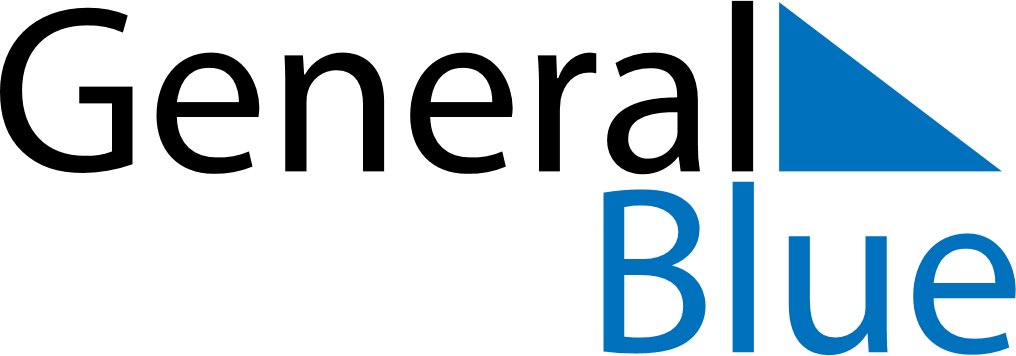 August 2024August 2024August 2024August 2024August 2024August 2024Bjoerlanda, Vaestra Goetaland, SwedenBjoerlanda, Vaestra Goetaland, SwedenBjoerlanda, Vaestra Goetaland, SwedenBjoerlanda, Vaestra Goetaland, SwedenBjoerlanda, Vaestra Goetaland, SwedenBjoerlanda, Vaestra Goetaland, SwedenSunday Monday Tuesday Wednesday Thursday Friday Saturday 1 2 3 Sunrise: 5:07 AM Sunset: 9:30 PM Daylight: 16 hours and 22 minutes. Sunrise: 5:09 AM Sunset: 9:28 PM Daylight: 16 hours and 18 minutes. Sunrise: 5:11 AM Sunset: 9:25 PM Daylight: 16 hours and 14 minutes. 4 5 6 7 8 9 10 Sunrise: 5:13 AM Sunset: 9:23 PM Daylight: 16 hours and 9 minutes. Sunrise: 5:16 AM Sunset: 9:21 PM Daylight: 16 hours and 5 minutes. Sunrise: 5:18 AM Sunset: 9:19 PM Daylight: 16 hours and 0 minutes. Sunrise: 5:20 AM Sunset: 9:16 PM Daylight: 15 hours and 56 minutes. Sunrise: 5:22 AM Sunset: 9:14 PM Daylight: 15 hours and 51 minutes. Sunrise: 5:24 AM Sunset: 9:11 PM Daylight: 15 hours and 47 minutes. Sunrise: 5:26 AM Sunset: 9:09 PM Daylight: 15 hours and 42 minutes. 11 12 13 14 15 16 17 Sunrise: 5:28 AM Sunset: 9:07 PM Daylight: 15 hours and 38 minutes. Sunrise: 5:30 AM Sunset: 9:04 PM Daylight: 15 hours and 33 minutes. Sunrise: 5:32 AM Sunset: 9:02 PM Daylight: 15 hours and 29 minutes. Sunrise: 5:35 AM Sunset: 8:59 PM Daylight: 15 hours and 24 minutes. Sunrise: 5:37 AM Sunset: 8:57 PM Daylight: 15 hours and 19 minutes. Sunrise: 5:39 AM Sunset: 8:54 PM Daylight: 15 hours and 15 minutes. Sunrise: 5:41 AM Sunset: 8:51 PM Daylight: 15 hours and 10 minutes. 18 19 20 21 22 23 24 Sunrise: 5:43 AM Sunset: 8:49 PM Daylight: 15 hours and 5 minutes. Sunrise: 5:45 AM Sunset: 8:46 PM Daylight: 15 hours and 0 minutes. Sunrise: 5:47 AM Sunset: 8:44 PM Daylight: 14 hours and 56 minutes. Sunrise: 5:50 AM Sunset: 8:41 PM Daylight: 14 hours and 51 minutes. Sunrise: 5:52 AM Sunset: 8:38 PM Daylight: 14 hours and 46 minutes. Sunrise: 5:54 AM Sunset: 8:36 PM Daylight: 14 hours and 41 minutes. Sunrise: 5:56 AM Sunset: 8:33 PM Daylight: 14 hours and 37 minutes. 25 26 27 28 29 30 31 Sunrise: 5:58 AM Sunset: 8:30 PM Daylight: 14 hours and 32 minutes. Sunrise: 6:00 AM Sunset: 8:28 PM Daylight: 14 hours and 27 minutes. Sunrise: 6:02 AM Sunset: 8:25 PM Daylight: 14 hours and 22 minutes. Sunrise: 6:05 AM Sunset: 8:22 PM Daylight: 14 hours and 17 minutes. Sunrise: 6:07 AM Sunset: 8:20 PM Daylight: 14 hours and 12 minutes. Sunrise: 6:09 AM Sunset: 8:17 PM Daylight: 14 hours and 8 minutes. Sunrise: 6:11 AM Sunset: 8:14 PM Daylight: 14 hours and 3 minutes. 